Zelf maken van nestkastjes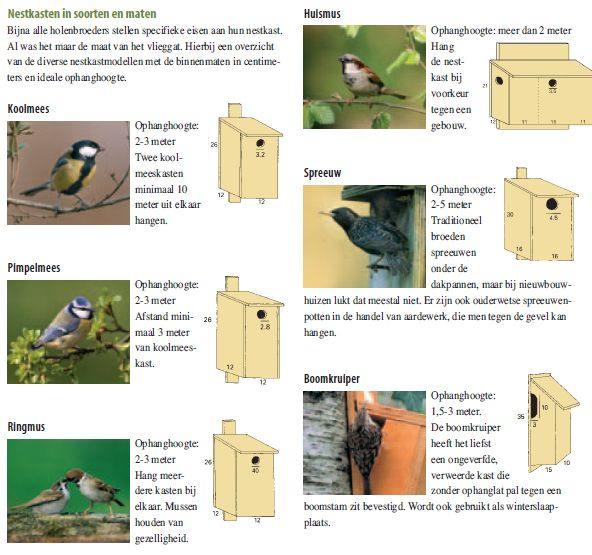 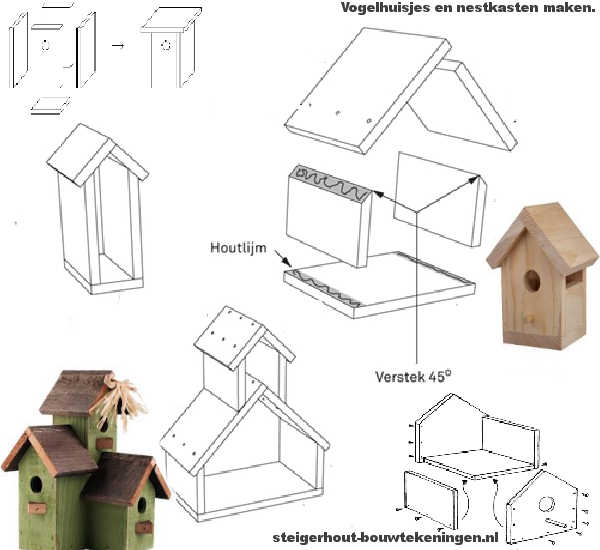 VOEDERPLANKJE VOOR VOGELS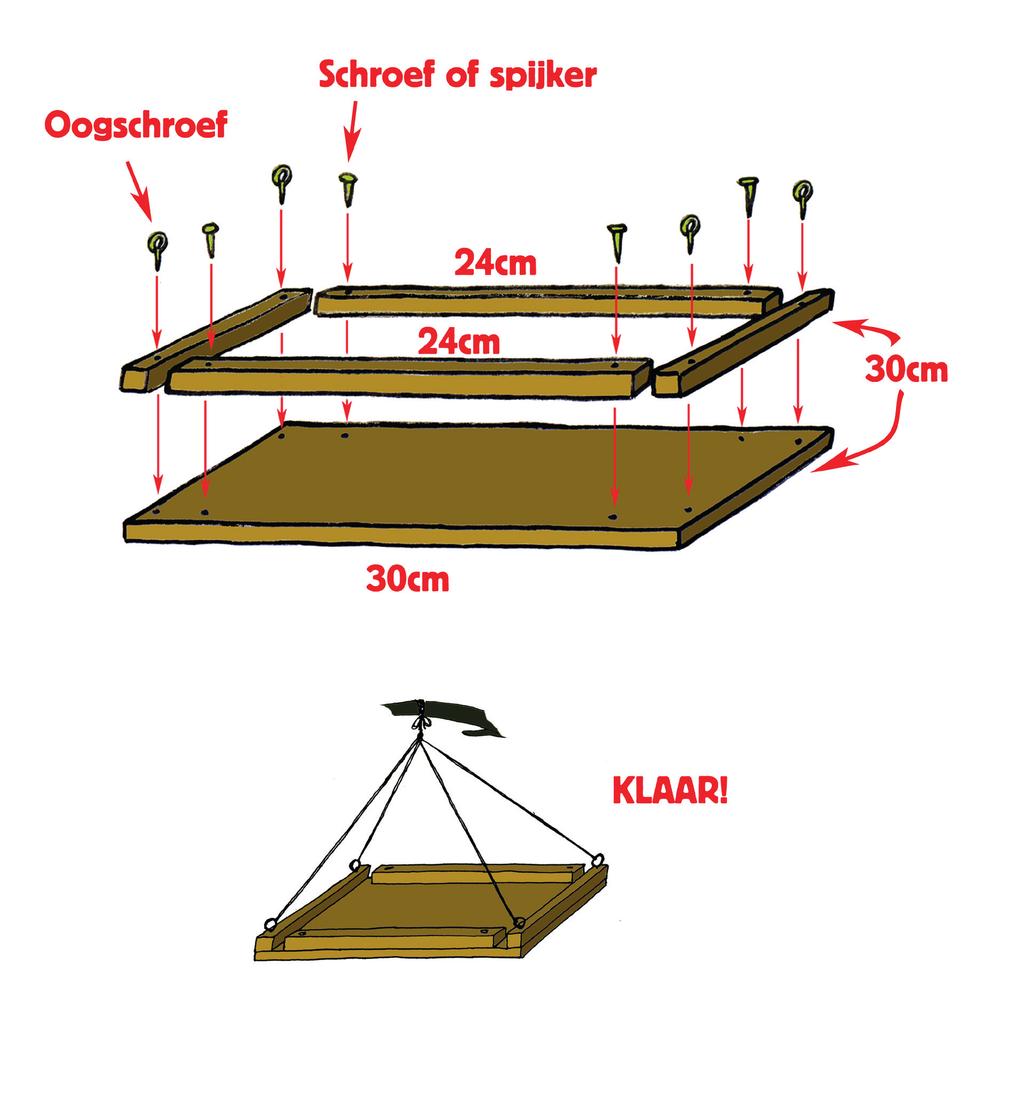 